ОПАСНЫЙ КОНТЕЙНЕР. IV ВОЗРАСТНАЯ КАТЕГОРИЯУсловия состязания На ринге в указанные места расставляют от 4 до 7 объектов («контейнеров») двух цветов (светлого и темного) и 1 «опасный» контейнер третьего цвета. За наиболее короткое время робот, не выходя за пределы круга, очерчивающего ринг, должен вытолкнуть за пределы круга 3 темных контейнера и привезти в центральный квадрат опасный контейнер.Во время проведения состязания участники команд не должны касаться роботов, объектов или ринга.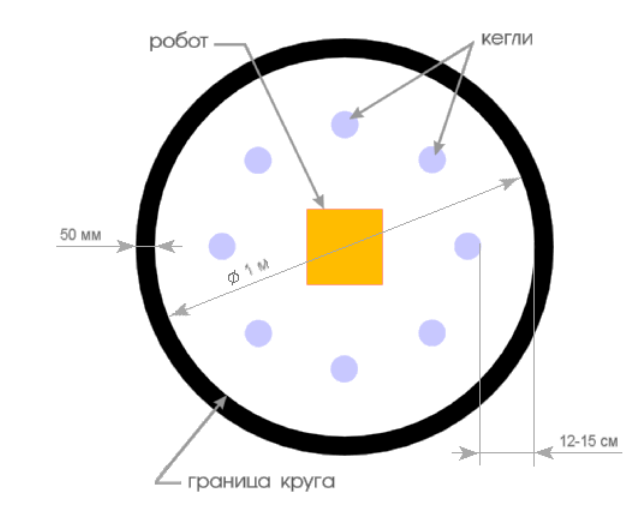  Ринг и кеглиЦвет ринга – светлый, цвет ограничительной линии – черный.Диаметр ринга – 1 м. Ширина ограничительной линии – 5 см. Размеры объектов («кеглей») будут определены в день соревнований.Максимальные размеры объектов: 60х60х100мм. Объекты будут собраны из элементов конструктора LEGO Education WRO Brick Set 45811.Робот Размер робота на старте: 20 х 20 х 20 см.  Максимальный размер робота: 30 х 30 х 30 см.  Робот может иметь приспособления для выталкивания объектов (механические). Запрещено использование каких-либо клейких приспособлений на корпусе робота для сбора кеглей.  Игра Робот помещается строго в центр ринга. Окончательная расстановка контейнеров принимается судьей соревнования. Во время состязания робот не должен полностью покидать ринг. Объект считается вытолкнутым, если никакая его часть не находится внутри белого круга, ограниченного линией. Правила отбора победителя Каждой команде дается 2 попытки. В зачет принимается суммарное время попыток. Победителем объявляется команда, чей робот правильно выполнил задание за наименьшее время. 